CITY ISLAND JUNIOR SAILING PROGRAM					 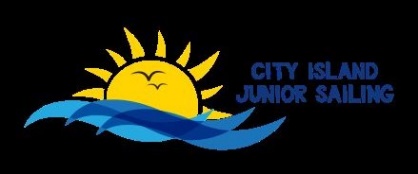 Full Day Sailing Program 2020Monday through Friday Times: 9:00am to 4:00pm Ages: 8-16 Program Commencement Dates: SESSION I (ONE WEEK) June 30-July 3 	SESSION II (TWO WEEKS) July 6-17	SESSION III (TWO WEEKS) July 20-31 Parent or Guardian InformationPARENTAL OR GUARDIAN________________________ HOME PHONE_____________ WORK PHONE___________ SPOUSE_______________________________________ HOME PHONE_____________ WORK PHONE___________ ADDRESS___________________________________________________________________ CELL PHONE(S) ________________________ EMAIL ADDRESS_______________________ CHILD OR CHILDREN REQUESTING TO JOIN THE PROGRAM: NAME __________________________________ DATE OF BIRTH_______________ GENDER (M / F) WEIGHT __________________ SAILING EXPERIENCE ____________COMMENCEMENT DATE____________________ SESSION: 	I	II	III (Circle)NAME __________________________________ DATE OF BIRTH ________________ GENDER (M / F) WEIGHT _________________ SAILING EXPERIENCE __________COMMENCEMENT DATE____________________ SESSION: 	I	II	III (Circle)NAME __________________________________ DATE OF BIRTH ______________GENDER (M / F) WEIGHT __________________ SAILING EXPERIENCE _________COMMENCEMENT DATE____________________ SESSION: 	I	II	III (Circle)FEE SCHEDULE PER CHILD FULL DAY SAILING PROGRAM (CIRCLE ONE)SESSION I: CIYC Members: $400, Non-members: $450	SESSION II: CIYC Members: $1000, Non-members: $1100SESSION III: CIYC Members: $1000, Non-members: $1100Junior Sailing Association of Long Island Sound (JSA-LIS) Dues: $75 per child Total JSA-LIS Dues: ____________________GRAND TOTAL________________________________The prices above include tax and use of a CIJS owned boat. City Island Yacht Club has very affordable membership packages. Ask us!Camperships are available. Please contact us at city.island.jr.sailing@gmail.com for information.When registering for the CIJS Program, we will also require the following forms completed for each child: Sailor Data Sheet, Indemnity Agreement, Medical Information Form, Permission for Medical Attention, Publicity Release, and Code of Conduct. Contact: (347) 692-0696 city.island.jr.sailing@gmail.com Please make your check out to City Island Yacht Club and mail with your registration to: City Island Yacht Club, 63 Pilot St., City Island, NY 10463Members of City Island Yacht Club may charge this to their account.City Island Junior Sailing 2020rev 1 City Island Junior Sailing Program Sailor Data Sheet First Name:________________________ Last Name:___________ Nickname: _________Birth Date:____________ Sex:______ Weight:_______ Sailor’s Email:________________________ Address:__________________________ City:___________ State:____ Zip code:_____ Home phone:____________ Summer phone:___________ Cell phone:_______________ Parent / Guardian information: First Name:_______________ Last Name:_______________ Relationship: Mother: ( ) Father:( ) Guardian: ( ) Work phone:____________ Cell phone:_____________ Email:____________ Other Parent information: If different than sailor’s information: Home phone:___________ Summer phone:_________ Address:____________________________ City:___________ State:______ Zip code:____ Person who will pick up or drop off Sailor, if other than parent: _____________________ Emergency contact information: #1 Name:_____________________ 	Daytime phone:__________ Alternate phone:__________ 		Relationship to sailor:___________________ #2 Name:___________________ 		Daytime phone:_________________ Alternate phone:_____________ 		Relationship to sailor:____________ City Island Junior Sailing 2020 rev 1 City Island Junior Sailing Program Minor’s Health History - Parent’s Report Minor’s Name: __________________________________________________________ Date of Birth: ___________________________ Sex: Male ____ Female ____ Does your child have the following? Details / Limitations Seizures __________________________ 	No _____Yes____ Heart defect or disease _____________ 	No _____Yes____ Diabetes ___________________________ No _____Yes____ Bleeding / clotting disorder __________ 	No _____Yes____ Asthma ____________________________ No _____Yes____ Muscle, bone or joint problems ______ 	No _____Yes_____ Previous injury still affecting __________ 	No _____Yes_____ Loss of consciousness _______________ 	No _____Yes_____ Physical limitations __________________ 	No _____Yes_____ Surgery in the last year ______________ 	No _____Yes_____ Special fears or conditions __________ 	No _____Yes_____ Serious allergies: Insect stings ________	No _____Yes_____ Penicillin ___________________________ 	No _____Yes_____ Other drugs ________________________ 	No _____Yes_____ Food ______________________________ 	No _____Yes_____ Other ______________________________ No _____Yes_____ Is there anything else we should know about your child? ______________________________ _________________________________________________________________________________ Note: If you answered “Yes” to any of the above, you must provide a doctor’s release before your child will be allowed to participate in the Junior Sailing Program. Sagamore Junior Sailing reserves the right in its sole discretion to decline any participant for safety reasons. I certify that the above information is true, correct and complete. _________________________________ ___________________________ ________ Name of Parent or Guardian 			Signature of Parent or Guardian   Date City Island Junior Sailing 2020 rev 1 City Island Junior Sailing Program PARENTAL CONSENT FOR MEDICAL CARE OF A MINOR Minor’s Name: _________________________________________________ I, the undersigned, am a parent having legal custody or other person having legal custody and/or guardianship of the above listed Minor. In consideration of said Minor’s participation in the Sailing Program of City Island Junior Sailing. (CIJS), I hereby authorize CIJS staff to consent to first aid, or in an emergency, medical diagnosis or treatment of said Minor, including any X-ray examination, anesthetic, medical, or surgical diagnosis or treatment of hospital care under the general or special supervision and upon the advice of or to be rendered by a licensed physician or dentist at my sole expense. Any revocation of this consent must be in writing and could result in the Minor’s immediate removal from the Program. Non-Liability of City Island Junior Sailing, City Island Yacht Club I agree that in no event will City Island Junior Sailing, City Island Yacht Club, its directors, officers, employees, agents and committee persons, or any of them have any liability whatsoever arising from or in connection with any medical care rendered or to be rendered pursuant to the above Consent. I certify that I have carefully read, understand and agree to the above. ___________________________________ ____________________________ Parent/Guardian Signature / Date 		Print Name ___________________________________ _____________________________            ______________________________________________Parent/Guardian Signature / Date 		Print Name ___________________________________ _____________________________ Address 					Telephone (day) ___________________________________ ___________________ City, State, Zip 				Telephone (eve) __________________________________ ____________________________ Medical Insurance Carrier 			Plan/Group number _________________________________ _____________________________ Alternate Emergency Contact Name 		Telephone City Island Junior Sailing 2020 rev 1 CITY ISLAND JUNIOR SAILING 2018 WAIVER AGREEMENTJunior Sailor______________________________________________________________________(Print name)Parent/Guardian___________________________________________________________________(Print name)The undersigned is the Parent/Guardian of the Junior Sailor named above and hereby acknowledges that signing this Agreement is a condition to the Junior Sailor’s participation in the City Island Yacht Club (“CIYC”) Junior Sailing Program (the “Program”). The undersigned accepts that the sport of sailing and the conduct of the Program involve certain inherent risks, and accepts all risks on land and on the water of participation in the Program, and agrees as follows:1. The undersigned consents to the Junior Sailor’s participation in the program.2. The undersigned agrees that CIYC, the Program, and all of their respective members, officers, directors, trustees, governors, employees, agents and volunteers, as well as all persons acting in a volunteer capacity in the conduct of the Program, and/or any Event (“Released Party” or collectively “the Released Parties”), shall not be responsible or liable for the personal injury, death, and/or property loss or damage suffered by the Junior Sailor or any third party (“Loss”) arising out of or related to the Junior Sailor´s participation in the Program. By consenting to the participation of the Junior Sailor in the Program, including any Events, the undersigned, for himself/herself and on behalf of the Junior Sailor and their respective heirs, successors, and assigns, hereby waives all claims against the Released Parties for, and releases the Released Parties from, any and all liability, including personal injury, death and property damage claims arising out of the Junior Sailor´s participation in the Program to the fullest extent permitted by law.3. The undersigned, for himself/herself and on behalf of the Junior Sailor, and all heirs, successors, and assigns, to the fullest extent permitted by law, hereby waives the right to sue the Released Parties for claims of any kind, including without limitation, all claims based upon personal injury, death, and/or property loss or damage, arising out of or related to the Junior Sailor´s participation in the Program and/or in any Events, and releases the Released Parties from all liability and damages of any kind arising therefrom.4. The undersigned, for himself/herself and on behalf of the Junior Sailor, grants CIYC permission to use and publish, without compensation, photographs, films, videotapes, electronic representations and/or sound recordings made of me or the Junior Sailor at all CIYC activities, and releases CIYC, the activity coordinators, and all employees, volunteers, related parties, or other organizations associated with the activity from any and all liability from such use and publication, and waives any rights under Section 51 of the New York State Civil Rights Law. The undersigned authorizes the reproduction, sale, copyright, exhibit, broadcast, electronic storage, and/or distribution of those photographs, films, videotapes, electronic representations and/or sound recordings on CIYC’s website or in other materials which display the various recreational and other activities available at CIYC.I have thoroughly read and understand this 2018 Waiver Agreement and consent to _________________                                (Jr. Sailor) participating in the 2018 CIYC Junior Sailing Program and to his/her participation in Regattas and Events both at CIYC and at other Host Clubs. I acknowledge and agree that Sailor is responsible at all times for abiding by all CIYC rules of conduct. Signature of Parent/Guardian__________________________________________ Dated______________Signature of Parent/Guardian__________________________________________ Dated______________City Island Junior Sailing Rev. 2020Code of Conduct for Junior Sailors City Island Junior Sailing (CIJS) is striving to be among the best run Junior Sailing Programs on Long Island Sound. CIJS expects all program participants to conduct themselves appropriately at all times and to follow the Code of Conduct as stated below: Respect for Others --I will respect the rights, dignity and self-worth of every individual. --I will act honorably and will not lie, cheat or steal (or borrow without permission). --I will encourage my fellow junior sailors to display the same qualities. Personal Conduct --I will conduct myself professionally, displaying self-control and accept responsibility for my actions. --I will display high standards in my language, manner, punctuality, preparation and presentation. --I will refrain from criticizing others –this includes my interactions with opponents, and all adults. --I respect the work and resources that go into maintaining the boats and promise to treat all club and private property as if I had to fix it myself if it broke. Good Sportsmanship/Corinthian Spirit --I will continually strive to demonstrate good sportsmanship, both on and off the water. I will place winning in the context of good sportsmanship and fair play. Possession and/or Use of Any Illegal Substance --I will refrain from smoking, drinking and/or illegal drug use. Safety --Safety underpins everything we do. As such, it must be viewed as a philosophy, and NOT simply items on a checklist. Sailing and racing are inherently risky activities, and all coaches/instructors will actively manage risk when working with our youngest sailors and will help our older sailors understand appropriate risk management strategies to ensure that the training and/or competitive environment is safe. As a junior sailing program participant, I will ensure that my equipment is ready to support all planned activities. I will immediately inform my coach/instructor if I feel that I am not ready to participate fully in the planned activity (i.e., understand the task, am physically healthy enough, rested and skilled to ensure its successful outcome). I will look out for my fellow junior sailors. I also recognize that participation in the CIJS Junior Program is a privilege, and not a right. I understand that if I do not abide by and promote the Code of Conduct I may be temporarily or permanently suspended from CIJS’s Junior Program. I, have read, understand and agree to abide by the Code of Conduct for Junior Sailors as stated above.Signed:______________________________ Date_______________ 		Sailor’s SignatureSigned:______________________________ Date_______________ 		Parent or Guardian’s SignatureCity Island Junior Sailing 2020 rev 1 